ТРЕНАЖНАЯ КАРТАНА УЧЕБНОЕ МЕСТО: «Выполнение приемов «Ремень ОТПУСТИТЬ (ПОДТЯНУТЬ)»Цель тренировки:Совершенствовать навыки юнармейцев в правильном выполнении строевых приемов с оружием: «Ремень ОТПУСТИТЬ (ПОДТЯНУТЬ)»;Проверить и оценить выполнение отработанных строевых приемов.Время:		60 минут.Место занятия:	Строевой плац.Материальное обеспечение:Стрелковое оружие (макет) на каждого обучаемого;Оборудование строевого плаца.порядок проведения тренировкиРазучивание строевого приема по разделениямДля опускания и подтягивания ремня по разделениям на семь счетов подается команда: «Ремень – отпустить (подтянуть: делай – РАЗ, делай – ДВА, делай – ТРИ и т.д.)».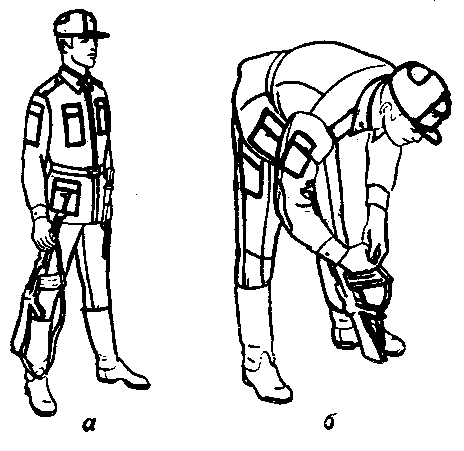 По счету «делай – РАЗ» подать правую руку по ремень несколько вверх, снять автомат с плеча и, подхватив его левой рукой за цевье и ствольную накладку держать перед собой вертикально магазином влево, дульным срезом на высоте подбородка. По счету «делай – ДВА» взять правой рукой за цевье и ствольную накладку выше левой кисти. По счету вделай – «ТРИ» левую руку опустить к левому бедру, а правую с автоматом – к правому бедру. По счету «делай – ЧЕТЫРЕ» сделать пол-оборота направо и одновременно отставить левую ногу на один шаг влево так, чтобы ступени обеих ног были параллельны (рис. а). По счету «делай – ПЯТЬ», наклонившись вперед, одновременно упереть оружие прикладом в ступню левой ноги, ствол положить на изгиб правого локтя, ноги в коленях не сгибать; удерживая правой рукой пряжку ремня, левой рукой отпустить (подтянуть) ремень (рис. б). По счету «делай – ШЕСТЬ» сделать пол-оборота налево и приставить левую ногу к правой, автомат держать в правой руке у бедра. По счету «делай – СЕМЬ» автомат закинуть за правое плечо в положение «на ремень», а левую руку отпустить к бедру и самостоятельно принять строевую стойку.№ п.п.Действия руководителя тренировкиДействия обучаемыхХарактерные
ошибки1.Строю подразделение в развернутый одношереножный строй, для этого подаю команду: «Отделение (расчет), в одну шеренгу – СТАНОВИСЬ».Выхожу на середину строя и довожу, что ремень отпускается и подтягивается по команде и самостоятельно без команды, когда юнармейцу предстоит выполнять действия с оружием.Для отпускания ремня автомата подается команда: «Ремень ОТПУСТИТЬ», для подтягивания ремня - «Ремень - ПОДТЯНУТЬ».Образцово показываю порядок выполнения строевых приемов в целом. Для этого командую: «Показываю. Команду подаю сам себе. Смотрите», а затем подаю команду: «Ремень ОТПУСТИТЬ» и показываю порядок выполнения данного приема, находясь левым (правым) боком к строю. После того как прием будет выполнен, подаю команду «Ремень - ПОДТЯНУТЬ» и выполняю данный прием. Показ строевых приемов сопровождаю кратким пояснением.В случае невозможности самому образцово показать порядок выполнения строевых приемов, вызываю для их показа наиболее подготовленного юнармейца. В этом случае он выполняет строевые приемы по моей команде.Строятся на указанном мной месте (слева от меня) в одну шеренгу по штату (ранжиру).Находясь в одношереножном строю, наблюдают за действиями руководителя тренировки (наиболее подготовленного юнармейца), запоминают команды и порядок выполнения элементов строевых приемов.2.Размыкаю подразделение на четыре шага, для чего подаю команду, например: «Отделение (расчет), вправо на четыре шага – Разом-КНИСЬ» и приступаю к тренировке строевых приемов в составе отделения.Сначала подаю команду, например: «Отделение (расчет). Ремень - ОТПУСТИТЬ», после правильного его выполнение отрабатываю с подразделением следующий прием, для чего подаю команду, например: «Отделение (расчет). Ремень ПОДТЯНУТЬ».Во время тренировки перехожу от одного юнармейца к другому, проверяю правильность их действий и исправляю допущенные ими ошибки.Оцениваю выполнение отработанных строевых приемов и заполняю карточку контроля.По команде руководителя тренировки приступаю к отработке следующего вопроса тренировки.Размыкаются на указанное количество шагов.Обучаемые выполняют команды, и производят действия:По предварительной команде: «Ремень»:подают правую руку по ремню несколько вверх, снимают автомат с плеча и, подхватив его левой рукой за цевье и ствольную накладку, держат перед собой вертикально магазином влево, дульным срезом на высоте подбородка;берут правой рукой за цевье и ствольную накладку выше левой кисти;левую руку опускают к левому бедру, а правую с автоматом – к правому бедру.По исполнительной команде: «Отпустить (Подтянуть)»:делают пол-оборота направо и одновременно отставляют левую ногу на один шаг влево так, чтобы ступени обеих ног были параллельны;наклонившись вперед, одновременно упирают оружие прикладом в ступню левой ноги, ствол ложат на изгиб правого локтя, ноги в коленях не сгибают; удерживая правой рукой пряжку ремня, левой рукой отпускают (подтягивают) ремень;делают пол-оборота налево и приставляют левую ногу к правой, автомат держат в правой руке у бедра;автомат закидывают за правое плечо в положение «на ремень», а левую руку отпускают к бедру и самостоятельно принимают строевую стойку.При выполнении строевого приема допущены ошибки:при выполнении предварительной команды дульный срез автомата находится не на высоте подбородка;сделано больше (меньше) чем пол-оборота направо;ступни ног не параллельны после выполнения пол-оборота направо;при наклоне ноги согнуты в коленях;после выполнения приема не принята строевая стойка с оружием.